Elevrådsmøde torsdag d. 5/11 2020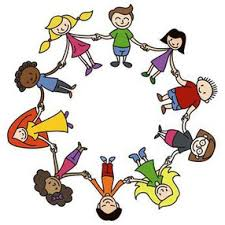 Velkomst ved Helle Elevrådet 20/21:Astrid Kuipers - A4 (suppleant Benjamin Andersen - A6)Signe Molsgaard - A3 (suppleant Yousef Adam Guud - A4)Kristian Nielsen - B4- formandWilliam Robin Hansen - B2 - næstformandTobias Olsen - B2Thilde Rasmussen - C1Fraværende: ingenValg af ordstyrer (Kristian) og referent (Helle)Gennemgang af dagsorden (Kristian)Nyt fra fælleselevrådsmødet:I fælleselevrådet arbejder de med at lave en kampagne omkring unge og Corona.  De drøfter mundbind, musikvideo, F3 App, hashtag alle må tage ansvar Corona.  FE vil arbejde med, at forsøge at reducere papirforbruget.  FE har drøftet Klimavenligt mad, for at gøre eleverne mere opmærksomme på dette og inddrage mere klimaundervisning. FE arbejder med at lave en ny mobbepolitik på skolerne med fokus på digital mobning. FE Undersøger/tester hvilke punkter der skal være særligt fokus på i forhold til mobning på skolerne og svaret derfra vil vise, hvordan der skal arbejde videre med det.  FE har drøftet madpolitik.  Lærerne skal tage mere ansvar i forhold til forældrene og sunde madpakker. Punkter til drøftelseSkolebod -Elevrådet har drøftet muligheden for at have en skolebod på NHS. Input i snakken fra eleverne: hvis man ikke har mad med er det rart at man kan købe mad, Har vi plads til en bod?  Skal der være en i hver afdeling?  Nogen har prøvet at der kom en madbus på skolen, Kan/må alle få penge med i skole for forældrene? Kan man have et klippekort med penge på? En skolekonto? forældre bestiller hjemmefra, evt. mandag og fredag. Kristian undersøger med Peter om det er noget der kan lade sig gøre.Sæbeholder, knager baderum gymnastiksal - Signe snakker med BennyPunkter til næste gang                    Hygiejne - rengøring - B synes den er mangelfuld, A og C alt er fintKage, saft og uformel snak. Tak for i dag.Helle Pilegaard/kontaktlærer elevrådet                         Kristian Nielsen/formand